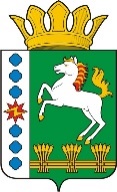 ШАРЫПОВСКИЙ ОКРУЖНОЙ СОВЕТ ДЕПУТАТОВРЕШЕНИЕ29.09.2021 г.                                                 г. Шарыпово                                               № 17-136рО внесении изменений в Решение Шарыповского окружного Совета депутатов от 14.12.2020г. № 5-32р «Об утверждении Положения о Контрольно-счетном органе Шарыповского муниципального округа Красноярского края» На основании Конституции Российской Федерации, Федерального закона от 06.10.2003г. № 131-ФЗ "Об общих принципах организации местного самоуправления в Российской Федерации" (в ред. от 01.07.2021г. № 289-ФЗ), ст.153, 157, гл.26 Бюджетного кодекса Российской Федерации, в соответствии с Федеральным законом от 07.02.2011г. № 6-ФЗ "Об общих принципах организации и деятельности контрольно-счетных органов субъектов Российской Федерации и муниципальных образований" (в ред. от 01.07.2021г. № 255-ФЗ), в целях контроля за исполнением бюджета округа, соблюдения установленного порядка подготовки и рассмотрения проекта бюджета округа, отчета о его исполнении, а также в целях контроля за соблюдением установленного порядка управления и распоряжения имуществом, находящимся в муниципальной собственности, руководствуясь статьями 23, 27 и 37 Устава Шарыповского муниципального округа Красноярского края, Шарыповский  окружной Совет депутатов РЕШИЛ:           1. Внести изменение в Решение Шарыповского окружного Совет депутатов от 14.12.2020 № 5-32р «Об утверждении Положения о Контрольно-счетном органе Шарыповского муниципального округа Красноярского края» изложив Положение в новой редакции, согласно приложению.2. Приложение № 1 к Решению исключить.2. Контроль за исполнением настоящего Решения возложить на постоянную комиссию по социальным вопросам, молодежной политике и соблюдению норм законодательства  (Т.А. Романова).3. Настоящее Решение вступает в силу с 30 сентября 2021 года, но не ранее дня, следующего за днем его официального опубликования в периодическом печатном издании «Ведомости Шарыповского района», и подлежит размещению на официальном сайте Шарыповского муниципального округа в сети Интернет.Председатель                                                             Глава округа___________Т.В. Варжинская                                 ______________________ Г.В. КачаевПриложениеУТВЕРЖДЕНОРешениемШарыповского окружногоСовета депутатовот 29.09.2021 года  №  17-136рПОЛОЖЕНИЕО КОНТРОЛЬНО-СЧЕТНОМ ОРГАНЕ ШАРЫПОВСКОГО МУНИЦИПАЛЬНОГО ОКРУГА КРАСНОЯРСКОГО КРАЯГлава I. ОБЩИЕ ПОЛОЖЕНИЯСтатья 1. Статус Контрольно-счетного органа Шарыповского муниципального округа Красноярского края1.1. Контрольно-счетный орган Шарыповского муниципального округа Красноярского края является постоянно действующим органом внешнего муниципального финансового контроля в сфере бюджетных правоотношений, образуется Шарыповским окружным  Советом депутатов (далее - окружной Совет) и подотчетен ему.1.2. Контрольно-счетный орган Шарыповского муниципального округа Красноярского края образуется в целях контроля за исполнением бюджета муниципального округа, соблюдением установленного порядка подготовки и рассмотрения проекта бюджета муниципального округа, отчета о его исполнении, а также в целях контроля за соблюдением установленного порядка управления и распоряжения имуществом, находящимся в муниципальной собственности.1.3. Основными принципами деятельности Контрольно-счетного органа Шарыповского муниципального округа Красноярского края являются законность, независимость, открытость, объективность, гласность, эффективность.1.4. Контрольно-счетный орган Шарыповского муниципального округа Красноярского края обладает правами юридического лица, имеет печать, штамп, и бланки со своим наименованием. Финансирование деятельности осуществляется в соответствии с бюджетной сметой в пределах ассигнований, предусмотренных на эти цели в бюджете Шарыповского муниципального округа.1.5. Контрольно-счетный орган Шарыповского муниципального округа Красноярского края обладает организационной и функциональной независимостью и осуществляет свою деятельность самостоятельно.1.6. Деятельность Контрольно-счетного органа Шарыповского муниципального округа Красноярского края не может быть приостановлена, в том числе в связи с досрочным прекращением полномочий Шарыповского окружного Совета депутатов.1.7. Полное наименование: Контрольно-счетный орган Шарыповского муниципального округа Красноярского края, сокращенное наименование:  КСО Шарыповского муниципального округа.1.8. Место нахождения и юридический адрес Контрольно-счетного органа Шарыповского муниципального округа Красноярского края: 662314, Красноярский край, г.Шарыпово, пл. Революции, 7а.1.9. В своей деятельности Контрольно-счетный орган Шарыповского муниципального округа Красноярского края руководствуется Конституцией Российской Федерации, федеральными законами, иными нормативными правовыми актами Российской Федерации, законами и нормативными правовыми актами Красноярского края, решениями Шарыповского окружного Совета депутатов и настоящим Положением.1.10. Контрольно-счетный орган Шарыповского муниципального округа Красноярского края может учреждать ведомственные награды и знаки отличия, утверждать положения об этих наградах и знаках, их описания и рисунки, порядок награждения.Статья 2. Задачи Контрольно-счетного органа Шарыповского муниципального округа Красноярского края2.1. Основными задачами Контрольно-счетного органа Шарыповского муниципального округа Красноярского края являются:- организация и осуществление контроля за своевременным исполнением доходных и расходных статей бюджета муниципального округа по объему, структуре и целевому назначению;- определение эффективности, целенаправленности расходования бюджетных средств и использования муниципальной собственности органами местного самоуправления, муниципальными предприятиями, учреждениями, хозяйственными обществами, созданными с участием органов местного самоуправления;- контроль за исполнением администрацией муниципального округа решений, принимаемых Шарыповским окружным Советом депутатов по вопросам рассмотрения, утверждения и исполнения бюджета муниципального округа;- контроль за доходами местного бюджета (включая контроль за доходами от управления и распоряжения муниципальной собственностью);- контроль за расходованием бюджета в социальной сфере, в строительстве и капитальном ремонте, в сфере сельского хозяйства, межбюджетных отношений, в сфере здравоохранения, образования, культуры и др.;- внешняя проверка годового отчета об исполнении бюджета муниципального округа, годового отчета об исполнении бюджета внебюджетного фонда;- финансово-экономическая экспертиза проектов муниципальных правовых актов (включая правильность финансово-экономических обоснований) в части, касающейся расходных обязательств муниципального округа, а также муниципальных программ;- анализ бюджетного процесса муниципального округа и подготовка предложений, направленных на его совершенствование;- контроль за поступлением средств в бюджет муниципального округа, полученных от управления и распоряжением муниципальной собственностью, в т.ч. от приватизации, продажи, отчуждения, передачи в постоянное, временное, оперативное пользование, от аренды муниципальной собственности;  - проведение финансовой экспертизы проектов бюджета муниципального округа и отчета о его исполнении, подготовка заключений по вопросам бюджетно-финансовой политики и совершенствованию бюджетного процесса;- анализ выявленных отклонений от утвержденных показателей в сравнении с фактическим исполнением бюджета муниципального округа, подготовка предложений, направленных на их устранение;- иные полномочия в сфере внешнего муниципального финансового контроля, установленные федеральными законами, законам Красноярского края и Уставом  Шарыповского муниципального округа;- информирование окружного Совета депутатов и администрации муниципального округа о результатах проводимых проверок и обследований.Глава II. СОСТАВ И СТРУКТУРА КОНТРОЛЬНО-СЧЕТНОГО ОРГАНА ШАРЫПОВСКОГО МУНИЦИПАЛЬНОГО ОКРУГА КРАСНОЯРСКОГО КРАЯСтатья 3. Состав Контрольно-счетного органа Шарыповского муниципального округа Красноярского края3.1. Контрольно-счетный орган Шарыповского муниципального округа Красноярского края состоит из:- председателя Контрольно-счетного органа Шарыповского муниципального округа Красноярского края;- аудитора Контрольно-счетного органа Шарыповского муниципального округа Красноярского края.Структура и штатная численность Контрольно-счетного органа Шарыповского муниципального округа Красноярского края утверждается правовым актом Шарыповского окружного Совета депутатов.3.2. Должности председателя и аудитора Контрольно-счетного органа Шарыповского муниципального округа Красноярского края относятся к муниципальным должностям.3.3. Срок полномочий председателя и аудитора Контрольно-счетного органа Шарыповского муниципального округа Красноярского края составляет пять лет.3.4. Председатель и аудитор Контрольно-счетного органа Шарыповского муниципального округа Красноярского края назначаются на должность Шарыповским окружным Советом депутатов.3.5. Предложения о кандидатурах на должность председателя контрольно-счетного органа вносятся в Шарыповский окружной Совет депутатов:1) председателем Шарыповского окружного Совета депутатов;2) депутатами Шарыповского окружного Совета депутатов - не менее одной трети от установленного числа депутатов Шарыповского окружного Совета депутатов;3) главой Шарыповского муниципального округа.3.6. Кандидатуры на должность председателя Контрольно-счетного органа Шарыповского муниципального округа Красноярского края представляются в Шарыповский окружной Совет депутатов субъектами, перечисленными в пункте 3.5. настоящей статьи, не позднее чем за два месяца до истечения полномочий действующего председателя Контрольно-счетного органа Шарыповского муниципального округа Красноярского края. 3.7. Предложения о кандидатуре на должность аудитора Контрольно-счетного органа Шарыповского муниципального округа Красноярского края вносится в Шарыповский окружной Совет депутатов председателем Контрольно-счетного органа Шарыповского муниципального округа Красноярского края.         3.8. Порядок рассмотрения кандидатур на должности председателя и аудитора Контрольно-счетного органа Шарыповского муниципального округа Красноярского края устанавливается регламентом Шарыповского окружного Совета депутатов.3.9. Председатель Контрольно – счетного органа Шарыповского муниципального округа Красноярского края:а) в соответствии с настоящим Решением и Регламентом Контрольно – счетного органа Шарыповского муниципального округа Красноярского края организует и руководит деятельностью Контрольно – счетного органа Шарыповского муниципального округа Красноярского края;б) утверждает годовой план работы Контрольно – счетного органа Шарыповского муниципального округа Красноярского края;в) представляет Шарыповскому окружному Совету депутатов ежегодный отчет о работе Контрольно – счетного органа Шарыповского муниципального округа Красноярского края, отчеты о контрольных и экспертно – аналитических мероприятиях;г) осуществляет иные полномочия, предусмотренные настоящим Решением.3.10. Во исполнении возложенных на председателя полномочий председатель Контрольно – счетного органа Шарыповского муниципального округа Красноярского края издает приказы, заключает контракты и соглашения.        3.11. Штатная численность Контрольно-счетного органа Шарыповского муниципального округа Красноярского края  определяется правовым актом Шарыповского окружного Совета депутатов по представлению председателя Контрольно-счетного органа Шарыповского муниципального округа Красноярского края с учетом необходимости выполнения возложенных законодательством полномочий, обеспечения организационной и функциональной независимости контрольно-счетного орган. Статья 4. Требования к кандидатурам на должности председателя и аудиторов Контрольно-счетного органа Шарыповского муниципального округа Красноярского края       4.1. На должность председателя и аудитора Контрольно-счетного органа Шарыповского муниципального округа Красноярского края назначаются граждане Российской Федерации, соответствующие следующим квалификационным требованиям:        1) наличие высшего образования;        2) опыт работы в области государственного, муниципального управления, государственного, муниципального контроля (аудита), экономики, финансов, юриспруденции не менее пяти лет;        3) знание Конституции Российской Федерации, федерального законодательства, в том числе бюджетного законодательства Российской Федерации и иных нормативных правовых актов, регулирующих бюджетные правоотношения, законодательства Российской Федерации о противодействии коррупции, Устава, законов Красноярского края и иных нормативных правовых актов, Устава Шарыповского муниципального округа и иных муниципальных правовых актов применительно к исполнению должностных обязанностей, а также общих требований к стандартам внешнего государственного и муниципального аудита (контроля) для проведения контрольных и экспертно-аналитических мероприятий контрольно-счетными органами субъектов Российской Федерации и муниципальных образований, утвержденных Счетной палатой Российской Федерации».         4.2. Должностные лица Контрольно-счетного органа Шарыповского муниципального округа Красноярского края не могут быть назначены на должность председателя или аудитора контрольно-счетного органа в случае:           1) наличия у него неснятой или непогашенной судимости;           2) признания его недееспособным или ограниченно дееспособным решением суда, вступившим в законную силу;           3) отказа от прохождения процедуры оформления допуска к сведениям, составляющим государственную и иную охраняемую федеральным законом тайну, если исполнение обязанностей по должности, на замещение которой претендует гражданин, связано с использованием таких сведений;          4) выхода из гражданства Российской Федерации или приобретения гражданства иностранного государства либо получения вида на жительство или иного документа, подтверждающего право на постоянное проживание гражданина Российской Федерации на территории иностранного государства;          5) наличия оснований, предусмотренных пунктом 4.3. настоящей статьи.        4.3. Должностные лица Контрольно-счетного органа Шарыповского муниципального округа Красноярского края не могут состоять в родственных отношениях (родители, супруги, дети, братья, сестры, а также братья, сестры, родители, дети супругов и супруги детей) с председателем окружного Совета, главой муниципального округа, руководителями судебных и правоохранительных органов, расположенных на территории муниципального образования Шарыповский муниципальный округ.4.4. Должностные лица Контрольно-счетного органа Шарыповского муниципального округа Красноярского края не могут заниматься другой оплачиваемой деятельностью, кроме преподавательской, научной и иной творческой деятельности. При этом преподавательская, научная и иная творческая деятельность не может финансироваться исключительно за счет средств иностранных государств, международных и иностранных организаций, иностранных граждан и лиц без гражданства, если иное не предусмотрено международным договором Российской Федерации или законодательством Российской Федерации.4.5. Должностные лица Контрольно-счетного органа Шарыповского муниципального округа Красноярского края, а также лица, претендующие на замещение указанных должностей, обязаны представлять сведения о своих доходах, об имуществе и обязательствах имущественного характера, а также о доходах, об имуществе и обязательствах имущественного характера своих супруги (супруга) и несовершеннолетних детей в порядке, установленном нормативными правовыми актами Российской Федерации, Красноярского края, муниципальными нормативными правовыми актами.4.6. Шарыповский окружной Совет депутатов вправе обратиться в контрольно-счетный орган субъекта Российской Федерации за заключением о соответствии кандидатур на должность председателя Контрольно-счетного органа Шарыповского муниципального округа Красноярского края квалификационным требованиям, установленным настоящим Федеральным законом.4.7. Порядок назначения на должность председателя Контрольно – счетного органа Шарыповского муниципального округа Красноярского края и аудитора Контрольно – счетного органа  Шарыповского муниципального округа Красноярского края определяется регламентом Шарыповского окружного Совета депутатов. Глава III. ПОЛНОМОЧИЯ КОНТРОЛЬНО-СЧЕТНОГО ОРГАНА ШАРЫПОВСКОГО МУНИЦИПАЛЬНОГО ОКРУГА КРАСНОЯРСКОГО КРАЯСтатья 5. Основные полномочия Контрольно-счетного органа Шарыповского муниципального округа Красноярского края5.1. Контрольно – счетный орган Шарыповского муниципального округа Красноярского края осуществляет следующие основные полномочия:          1) организация и осуществление контроля за законностью и эффективностью использования средств местного бюджета, а также иных средств в случаях, предусмотренных законодательством Российской Федерации;          2) экспертиза проектов местного бюджета, проверка и анализ обоснованности его показателей;          3) внешняя проверка годового отчета об исполнении местного бюджета;         4) проведение аудита в сфере закупок товаров, работ и услуг в соответствии с Федеральным законом от 5 апреля 2013 года N 44-ФЗ "О контрактной системе в сфере закупок товаров, работ, услуг для обеспечения государственных и муниципальных нужд";         5) оценка эффективности формирования муниципальной собственности, управления и распоряжения такой собственностью и контроль за соблюдением установленного порядка формирования такой собственности, управления и распоряжения такой собственностью (включая исключительные права на результаты интеллектуальной деятельности);           6) оценка эффективности предоставления налоговых и иных льгот и преимуществ, бюджетных кредитов за счет средств местного бюджета, а также оценка законности предоставления муниципальных гарантий и поручительств или обеспечения исполнения обязательств другими способами по сделкам, совершаемым юридическими лицами и индивидуальными предпринимателями за счет средств местного бюджета и имущества, находящегося в муниципальной собственности;           7) экспертиза проектов муниципальных правовых актов в части, касающейся расходных обязательств муниципального образования, экспертиза проектов муниципальных правовых актов, приводящих к изменению доходов местного бюджета, а также муниципальных программ (проектов муниципальных программ);           8) анализ и мониторинг бюджетного процесса в муниципальном образовании, в том числе подготовка предложений по устранению выявленных отклонений в бюджетном процессе и совершенствованию бюджетного законодательства Российской Федерации;           9) проведение оперативного анализа исполнения и контроля за организацией исполнения местного бюджета в текущем финансовом году, ежеквартальное представление информации о ходе исполнения местного бюджета, о результатах проведенных контрольных и экспертно-аналитических мероприятий в представительный орган муниципального образования и главе муниципального образования;          10) осуществление контроля за состоянием муниципального внутреннего и внешнего долга;           11) оценка реализуемости, рисков и результатов достижения целей социально-экономического развития муниципального образования, предусмотренных документами стратегического планирования муниципального образования, в пределах компетенции контрольно-счетного органа муниципального образования;          12) участие в пределах полномочий в мероприятиях, направленных на противодействие коррупции;13) иные полномочия в сфере внешнего муниципального финансового контроля, установленные федеральными законами, законами Красноярского края, Уставом и нормативными правовыми актами Шарыповского окружного Совета депутатов.          5.2. Внешний муниципальный финансовый контроль осуществляется Контрольно-счетным органом Шарыповского муниципального округа Красноярского края:          1) в отношении органов местного самоуправления и муниципальных органов, муниципальных учреждений и муниципальных унитарных предприятий Шарыповского муниципального округа, а также иных организаций, если они используют имущество, находящееся в муниципальной собственности округа;  2) в отношении иных лиц в случаях, предусмотренных Бюджетным кодексом Российской Федерации и другими федеральными законами.5.3. Результаты проводимых Контрольно-счетным органом Шарыповского муниципального округа Красноярского края проверок и обследований не могут быть преданы гласности до их завершения, оформления результатов в виде акта (справки) и, при необходимости, до получения от проверяемой стороны соответствующих объяснений, возражений.Статья 6. Представление Контрольно-счетного органа Шарыповского муниципального округа Красноярского края        6.1. Контрольно-счетный орган Шарыповского муниципального округа Красноярского края по результатам проведенных контрольных мероприятий направляет органам местного самоуправления, руководителям проверяемых предприятий, учреждений и организаций представления для принятия мер по устранению выявленных бюджетных и иных нарушений и недостатков, предотвращения нанесения материального ущерба муниципальному образованию или возмещению причиненного вреда и привлечению к ответственности должностных лиц, виновных в допущенных нарушениях, а также мер по пресечению, устранению и предупреждению нарушений.        6.2. Органы местного самоуправления, а также организации в указанный в представлении срок или, если срок не указан, в течение 30 дней со дня его получения обязаны уведомить в письменной форме Контрольно-счетный орган Шарыповского муниципального округа Красноярского края о принятых по результатам выполнения представления решениях и мерах.        6.3. Срок выполнения представления может быть продлен по решению Контрольно-счетного органа Шарыповского муниципального округа Красноярского края, но не более одного раза.        6.4. В случае, если при проведении контрольных мероприятий выявлены факты незаконного использования средств местного бюджета, в которых усматриваются признаки преступления или коррупционного правонарушения, Контрольно-счетный орган Шарыповского муниципального округа Красноярского края в установленном порядке незамедлительно передает материалы контрольных мероприятий в правоохранительные органы.            Правоохранительные органы обязаны предоставлять Контрольно-счетному органу Шарыповского муниципального округа Красноярского края информацию о ходе рассмотрения и принятых решениях по переданным контрольно-счетным органом материалам.Статья 7. Предписание Контрольно-счетного органа Шарыповского муниципального округа Красноярского края          7.1. При выявлении на проверяемых объектах нарушений в финансово-хозяйственной и иной деятельности, наносящих Шарыповскому муниципальному округу реальный ущерб и требующих в связи с этим безотлагательных мер по их пресечению и предупреждению, невыполнения представлений Контрольно-счетного органа Шарыповского муниципального округа Красноярского края, а также в случае воспрепятствования проведению должностными лицами Контрольно-счетного органа Шарыповского муниципального округа Красноярского края контрольных мероприятий Контрольно-счетный орган Шарыповского муниципального округа Красноярского края направляет в органы местного самоуправления и муниципальные органы, проверяемые органы и организации и их должностным лицам предписание.         7.2. Предписание Контрольно-счетного органа Шарыповского муниципального округа Красноярского края должно быть исполнено в установленные в нем сроки. Срок выполнения предписания может быть продлен по решению контрольно-счетного органа, но не более одного раза.7.3. Невыполнение представления или предписания Контрольно-счетного органа Шарыповского муниципального округа Красноярского края влечет за собой ответственность, установленную законодательством Российской Федерации.Статья 7.1. Продление срока исполнение представления (предписания) Контрольно-счетного органа Шарыповского муниципального округа Красноярского края7.1.1. Решение о продлении срока исполнения представления (предписания) принимается однократно на основании поступления в Контрольно-счетный орган Шарыповского муниципального округа обращения объекта контроля, которому направлено представление (предписание) о невозможности исполнения представления (предписания) в установленный срок в связи с возникновением обстоятельств, препятствующих его исполнению, с приложением заверенных в установленном порядке документов (материалов), подтверждающих наступление обстоятельств, в том числе:осуществление объектом контроля претензионно-исковой работы в целях исполнения представления (предписания);проведение реорганизации объекта контроля;обстоятельства, делающие невозможным исполнение представления (предписания) в установленные сроки, не зависящие от объекта контроля, в том числе обстоятельства непреодолимой силы.7.1.2. Обращение, содержащее основания для продления срока исполнения представления (предписания), может быть направлено в Контрольно-счетный орган Шарыповского муниципального округа не позднее чем за 10 рабочих дней до окончания срока исполнения представления (предписания).7.1.3. Решение Контрольно-счетного органа Шарыповского муниципального округа о продлении срока исполнения требования, содержащегося в представлении (предписании), или решение об отсутствии оснований продления срока исполнения представления (предписания) принимается в течение 10 рабочих дней со дня поступления соответствующего обращения.Контрольно-счетный орган Шарыповского муниципального округа уведомляет объект контроля о принятом решении не позднее дня, следующего за днем его принятия.Статья 8. Обеспечение деятельности Контрольно-счетного органа Шарыповского муниципального округа Красноярского края8.1. Уполномоченный орган, осуществляющий исполнение местного бюджета, обязан представлять в установленном порядке в Контрольно-счетный орган Шарыповского муниципального округа Красноярского края отчетность об исполнении бюджета, а также по отдельным запросам иную информацию, необходимую для обеспечения его деятельности.8.2. Срок ответа на запрос Контрольно-счетного органа Шарыповского муниципального округа Красноярского края не может превышать десять дней. Контрольно-счетный орган Шарыповского муниципального округа Красноярского края при проведении контрольных мероприятий и экспертно-аналитических работ безвозмездно получает от органов местного самоуправления, организаций независимо от форм собственности, в том числе финансово-кредитной системы в соответствии с заключенными договорами (соглашениями), всю необходимую документацию и информацию по вопросам, входящим в компетенцию Контрольно-счетного органа Шарыповского муниципального округа Красноярского края, в объеме и сроки, устанавливаемые Контрольно-счетным органом Шарыповского муниципального округа Красноярского края.8.3. Непредставление или несвоевременное предоставление органами и организациями, в Контрольно-счетный орган Шарыповского муниципального округа Красноярского края по его запросу информации, документов и материалов, необходимых для проведения контрольных и экспертно-аналитических мероприятий, а равно предоставление информации, документов и материалов не в полном объеме или предоставление недостоверных информации, документов и материалов влечет за собой ответственность, установленную законодательством.          8.4. При осуществлении внешнего муниципального финансового контроля Контрольно-счетному органу Шарыповского муниципального округа Красноярского края предоставляется необходимый для реализации их полномочий постоянный доступ к государственным и муниципальным информационным системам в соответствии с законодательством Российской Федерации об информации, информационных технологиях и о защите информации, законодательством Российской Федерации о государственной и иной охраняемой законом тайне.Статья 9. Обязательность исполнения требований Контрольно-счетного органа Шарыповского муниципального округа Красноярского края9.1. Органы местного самоуправления и муниципальные органы, организации, в отношении которых Контрольно-счетный орган Шарыповского муниципального округа вправе осуществлять внешний муниципальный финансовый контроль или которые обладают информацией, необходимой для осуществления внешнего муниципального финансового контроля, их должностные лица, в установленные законодательством Российской Федерации, муниципальными нормативными правовыми актами сроки обязаны представлять в Контрольно-счетный орган Шарыповского муниципального округа по его запросам информацию, документы и материалы, необходимые для проведения контрольных и экспертно-аналитических мероприятий.9.2. Неисполнение законных требований и запросов должностных лиц Контрольно-счетного органа Шарыповского муниципального округа Красноярского края, а также воспрепятствование осуществлению ими возложенных на них должностных полномочий влекут за собой ответственность, установленную законодательством Российской Федерации и законодательством субъекта Российской Федерации.Статья 10. Права и обязанности должностных лиц Контрольно-счетного органа Шарыповского муниципального округа Красноярского края10.1. Должностные лица Контрольно-счетного органа Шарыповского муниципального округа Красноярского края при выполнении служебных обязанностей имеют право по предварительному уведомлению (поручению) и на основании служебного удостоверения:1) беспрепятственно входить на территорию и в помещения, занимаемые проверяемыми органами и организациями, иметь доступ к их документам и материалам, а также осматривать занимаемые ими территории и помещения;2) в случае обнаружения подделок, подлогов, хищений, злоупотреблений и при необходимости пресечения данных противоправных действий опечатывать кассы, кассовые и служебные помещения, склады и архивы проверяемых органов и организаций, изымать документы и материалы с учетом ограничений, установленных законодательством Российской Федерации. Опечатывание касс, кассовых и служебных помещений, складов и архивов, изъятие документов и материалов производятся с участием уполномоченных должностных лиц проверяемых органов и организаций и составлением соответствующих актов;3) в пределах своей компетенции направлять запросы должностным лицам территориальных органов федеральных органов исполнительной власти и их структурных подразделений, органов государственной власти и государственных органов субъектов Российской Федерации, органов территориальных государственных внебюджетных фондов, органов местного самоуправления и муниципальных органов, организаций;4) в пределах своей компетенции требовать от руководителей и других должностных лиц проверяемых органов и организаций представления письменных объяснений по фактам нарушений, выявленных при проведении контрольных мероприятий, а также необходимых копий документов, заверенных в установленном порядке;5) составлять акты по фактам непредставления или несвоевременного представления должностными лицами проверяемых органов и организаций документов и материалов, запрошенных при проведении контрольных мероприятий;6) в пределах своей компетенции знакомиться со всеми необходимыми документами, касающимися финансово-хозяйственной деятельности проверяемых органов и организаций, в том числе в установленном порядке с документами, содержащими государственную, служебную, коммерческую и иную охраняемую законом тайну;7) знакомиться с информацией, касающейся финансово-хозяйственной деятельности проверяемых органов и организаций и хранящейся в электронной форме в базах данных проверяемых органов и организаций, в том числе в установленном порядке с информацией, содержащей государственную, служебную, коммерческую и иную охраняемую законом тайну;8) знакомиться с технической документацией к электронным базам данных;9) составлять протоколы об административных правонарушениях, если такое право предусмотрено законодательством Российской Федерации.        10.2. Руководители проверяемых органов и организаций обязаны обеспечивать соответствующих должностных лиц Контрольно-счетного органа Шарыповского муниципального округа Красноярского края, участвующих в контрольных мероприятиях, оборудованным рабочим местом с доступом к справочным правовым системам, информационно-телекоммуникационной сети Интернет.        10.3. Должностные лица Контрольно-счетного органа Шарыповского муниципального округа Красноярского края не вправе вмешиваться в оперативно-хозяйственную деятельность проверяемых органов и организаций, а также разглашать информацию, полученную при проведении контрольных мероприятий, предавать гласности свои выводы до завершения контрольных мероприятий и составления соответствующих актов и отчетов.          10.4. Должностные лица Контрольно-счетного органа Шарыповского муниципального округа Красноярского края обязаны сохранять государственную, служебную, коммерческую и иную охраняемую законом тайну, ставшую им известной при проведении в проверяемых органах и организациях контрольных и экспертно-аналитических мероприятий, проводить контрольные и экспертно-аналитические мероприятия объективно и достоверно отражать их результаты в соответствующих актах, отчетах и заключениях контрольно-счетного органа.          10.5. Должностные лица Контрольно-счетного органа Шарыповского муниципального округа Красноярского края обязаны соблюдать ограничения, запреты, исполнять обязанности, которые установлены Федеральным законом от 25 декабря 2008 года N 273-ФЗ "О противодействии коррупции", Федеральным законом от 3 декабря 2012 года N 230-ФЗ "О контроле за соответствием расходов лиц, замещающих государственные должности, и иных лиц их доходам", Федеральным законом от 7 мая 2013 года N 79-ФЗ "О запрете отдельным категориям лиц открывать и иметь счета (вклады), хранить наличные денежные средства и ценности в иностранных банках, расположенных за пределами территории Российской Федерации, владеть и (или) пользоваться иностранными финансовыми инструментами".           10.6. Председатель и аудитор Контрольно-счетного органа Шарыповского муниципального округа Красноярского края вправе участвовать в заседаниях представительного органа муниципального образования и в заседаниях иных органов местного самоуправления. Указанные лица вправе участвовать в заседаниях комитетов, комиссий и рабочих групп, создаваемых представительным органом муниципального образования.Статья 11. Ответственность должностных лиц Контрольно-счетного органа Шарыповского муниципального округа Красноярского края11.1. Должностные лица Контрольно-счетного органа Шарыповского муниципального округа Красноярского края несут ответственность за достоверность результатов проводимых контрольных мероприятий и экспертно-аналитических работ в соответствии с действующим законодательством.11.2. Должностные лица Контрольно-счетного органа Шарыповского муниципального округа Красноярского края несут дисциплинарную ответственность за несанкционированное предание гласности окончательных и промежуточных результатов контрольных мероприятий и экспертно-аналитических работ, проводимых Контрольно-счетным  органом  Шарыповского муниципального округа Красноярского края либо с его участием.Глава IV. ПОРЯДОК ДЕЯТЕЛЬНОСТИ КОНТРОЛЬНО-СЧЕТНОГО ОРГАНА ШАРЫПОВСКОГО МУНИЦИПАЛЬНОГО ОКРУГА КРАСНОЯРСКОГО КРАЯСтатья 12. Основные направления деятельности Контрольно-счетного органа Шарыповского муниципального округа Красноярского края12.1. В процессе реализации задач, возложенных на Контрольно-счетный орган Шарыповского муниципального округа Красноярского края, он осуществляет контрольную, экспертно-аналитическую, информационную и иную деятельность в целях контроля за исполнением местного бюджета, соблюдения установленного порядка подготовки и рассмотрения проекта местного бюджета, отчета о его исполнении, а также в целях контроля за соблюдением установленного порядка управления и распоряжения имуществом, находящимся в муниципальной собственности, включая:а) организацию и проведение оперативного контроля за исполнением местного бюджета;б) проведение проверок и обследований по отдельным разделам и статьям бюджета, по средствам муниципальных программ;в) проведение внешнего контроля использования средств местного бюджета;г) организацию и проведение экспертизы отчета об исполнении местного бюджета, представленного в форме проекта нормативного правового акта с соответствующими документами и материалами.Статья 13. Контроль за формированием и исполнением местного бюджета13.1. В процессе исполнения бюджета и после завершения отчетного финансового года Контрольно-счетный орган Шарыповского муниципального округа Красноярского края проводит внешнюю проверку отчета об исполнении бюджета:- контролирует своевременность и полноту денежных поступлений в доходную часть бюджета;- осуществляет контроль за законностью и эффективностью расходования бюджетных ассигнований по всем статьям бюджета, включая расходы на содержание органов местного самоуправления;- выявляет отклонения от утвержденного бюджета, проводит их анализ, вносит предложения по их устранению.13.2. Контрольно-счетный орган Шарыповского муниципального округа Красноярского края представляет окружному Совету депутатов и Главе муниципального округа заключения по проектам бюджета, отчетам об исполнении бюджета.Статья 14. Контроль за поступлением в бюджет средств от распоряжения и управления муниципальной собственностью  Контрольно-счетный орган Шарыповского муниципального округа Красноярского края осуществляет контроль за поступлениями в местный бюджет средств, полученных:- от распоряжения муниципальной собственностью (в том числе полученных в результате приватизации, продажи, залога, сдачи в аренду, в доверительное управление);- от управления объектами муниципальной собственности (включая принадлежащие муниципальному образованию доли в уставных (складочных) капиталах хозяйственных обществ и пакеты акций).Статья 15. Экспертно-аналитическая работа Контрольно-счетного органа Шарыповского муниципального округа Красноярского края15.1. Контрольно-счетный орган Шарыповского муниципального округа Красноярского края проводит финансово – экономическую  экспертизу и дает заключение по:- проектам нормативно-правовых актов о бюджете муниципального округа, обоснованности его доходных и расходных статей, дефицита бюджета и проекта правового акта об отчете исполнении бюджета.При проведении экспертно-аналитического мероприятия составляется  заключение.15.2. Контрольно-счетный орган Шарыповского муниципального округа Красноярского края проводит анализ:- отчетов администрации об исполнении местного бюджета за квартал, полугодие, 9 месяцев, за соответствующий финансовый год;- проектов решений и иных нормативных правовых актов муниципального округа по бюджетно-финансовым вопросам;- проектов муниципальных программ, на финансирование которых направляются средства бюджета муниципального округа.15.3. По другим вопросам, входящим в его полномочия, Контрольно-счетный орган Шарыповского муниципального округа Красноярского края осуществляет подготовку и представление заключений на основании:- поручений окружного Совета депутатов;- обращений не менее одной пятой от установленной численности депутатов окружного Совета;- запросов главы муниципального округа. 15.4. Заключения Контрольно-счетного органа Шарыповского муниципального округа Красноярского края не могут содержать политических оценок решений, принимаемых органами местного самоуправления.Статья 16. Регламент Контрольно-счетного органа Шарыповского муниципального округа Красноярского края16.1. Внутренние вопросы деятельности Контрольно-счетного органа Шарыповского муниципального округа Красноярского края, распределение обязанностей между должностными лицами, порядок ведения дел, подготовки и проведения контрольных мероприятий и экспертно-аналитических работ, иной деятельности определяются регламентом Контрольно-счетного органа Шарыповского муниципального округа Красноярского края и разрабатываемыми на его основе инструкциями.16.2. Регламент Контрольно-счетного органа Шарыповского муниципального округа Красноярского края утверждается председателем Контрольно-счетного органа Шарыповского муниципального округа Красноярского края.16.3. Регламент Контрольно – счетного органа Шарыповского муниципального округа Красноярского края размещается на официальном сайте Шарыповского муниципального округа Красноярского края в сети интернет.Статья 17. Планирование работы Контрольно-счетного органа Шарыповского муниципального округа Красноярского края17.1. Контрольно-счетный орган Шарыповского муниципального округа Красноярского края осуществляет свою деятельность самостоятельно на основе годовых планов, которые формируются исходя из необходимости обеспечения всестороннего системного контроля за исполнением местного бюджета. Планы включают контрольные и экспертно-аналитические мероприятия с указанием сроков их проведения и ответственных исполнителей. 17.2. Обязательному включению в план деятельности Контрольно-счетного органа Шарыповского муниципального округа Красноярского края подлежат поручения Шарыповского окружного Совета депутатов, предложения главы округа, а также обращения не менее одной пятой от установленного числа депутатов окружного Совета.Статья 18. Виды деятельности Контрольно-счетного органа Шарыповского муниципального округа Красноярского края В процессе реализации возложенных на него задач, Контрольно-счетный орган Шарыповского муниципального округа Красноярского края,  выполняет следующие виды деятельности:а) проверка - контрольное мероприятие, осуществляемое на определенном участке деятельности проверяемой организации;б) обследование - контрольное мероприятие, осуществляемое в целях оперативного выявления положения дел по определенному вопросу, входящему в компетенцию Контрольно-счетного органа Шарыповского муниципального округа Красноярского края, в том числе в целях определения целесообразности и необходимости проведения проверки;в) экспертиза - проведение исследования, включающего в себя комплексный анализ и оценку документов (проектов документов) или вопроса (вопросов), результатом которого является выработка предложений и рекомендаций.Статья 19. Организация контрольных мероприятий  и иных мероприятий19.1. Контрольные мероприятия и иных мероприятий проводятся либо по месту нахождения проверяемого объекта, либо по месту нахождения Контрольно-счетного органа Шарыповского муниципального округа Красноярского края. В последнем случае руководство проверяемого объекта обязано представить все запрашиваемые должностными лицами Контрольно-счетного органа  Шарыповского муниципального округа Красноярского края документы в их распоряжение.Должностные лица Контрольно-счетного органа Шарыповского муниципального округа Красноярского края несут ответственность за сохранность переданных документов. Сроки, объемы и способы проведения проверки Контрольно-счетного органа Шарыповского муниципального округа Красноярского края устанавливаются регламентом Контрольно-счетного органа Шарыповского муниципального округа Красноярского края.19.2. Сроки, объемы и способы проведения проверок и иных мероприятий Контрольно – счетный орган  Шарыповского муниципального округа Красноярского края устанавливает самостоятельно.19.3. При проведении контрольных мероприятий и иных мероприятий должностные лица Контрольно-счетного органа Шарыповского муниципального округа Красноярского края не должны вмешиваться в оперативно-хозяйственную деятельность проверяемых организаций.Статья 20. Оформление результатов контрольных мероприятий  и  иных мероприятий20.1. По итогам проведения контрольного мероприятия  ответственные должностные лица Контрольно-счетного органа Шарыповского муниципального округа Красноярского края составляют акты, подписанные всеми участниками контрольного мероприятия, предусматриваемые Регламентом Контрольно-счетного органа Шарыповского муниципального округа Красноярского края, за достоверность которых несут персональную ответственность.20.2. На основании акта (сводного акта) Контрольно – счетный орган Шарыповского муниципального округа Красноярского края составляет отчет о проведенном контрольном мероприятии.20.3. Результаты контрольных мероприятий доводятся до сведения руководства проверяемой организации, а также других организаций и лиц по усмотрению Контрольно-счетного органа Шарыповского муниципального округа Красноярского края. Руководство проверяемой организации имеет право в пятидневный срок со дня получения акта на ознакомление выразить свое мнение о результатах контрольного мероприятия, которое прилагается к акту и в дальнейшем является его неотъемлемой частью.20.4. О выявленных нарушениях действующих нормативных правовых актов и причиненном ущербе Контрольно-счетный орган Шарыповского муниципального округа Красноярского края информирует окружной Совет депутатов и Главу муниципального округа, а при выявлении нарушений законодательства, влекущего за собой административную, уголовную ответственность, представляет соответствующие материалы в правоохранительные органы.20.5. Должностные лица Контрольно-счетного органа  Шарыповского муниципального округа Красноярского края и привлеченные к его работе специалисты могут использовать данные, полученные в ходе контрольных мероприятий и обследований, в том числе другими органами финансового контроля, только в интересах выполнения работ, проводимых Контрольно-счетным органом Шарыповского муниципального округа Красноярского края.20.6. При проведении экспертно – аналитического мероприятия Контрольно – счетным органом Шарыповского муниципального округа Красноярского края составляется заключение.20.7. Порядок подготовки, рассмотрения и утверждения заключений, отчетов и иных документов Контрольно – счетного органа Шарыповского муниципального округа Красноярского края устанавливается Регламентом Контрольно – счетного органа Шарыповского муниципального округа Красноярского края.Статья 21. Стандарты внешнего муниципального финансового контроля         21.1. Контрольно – счетный орган Шарыповского муниципального округа Красноярского края при осуществлении внешнего муниципального финансового контроля руководствуется Конституцией Российской Федерации, законодательством Российской Федерации, законодательством субъектов Российской Федерации, муниципальными нормативными правовыми актами, а также стандартами внешнего государственного и муниципального финансового контроля.         21.2. Стандарты внешнего муниципального финансового контроля, для проведения контрольных и экспертно-аналитических мероприятий утверждаются Контрольно – счетным органом Шарыповского муниципального округа Красноярского края в соответствии с общими требованиями, утвержденными Счетной палатой Российской Федерации. 21.3. Стандарты внешнего муниципального финансового контроля не могут противоречить законодательству Российской Федерации и законодательству Красноярского края.Статья 22. Организационно-методическое обеспечение работы Контрольно-счетного органа Шарыповского муниципального округа Красноярского края      В целях обеспечения скоординированной, результативной, действенной и экономически эффективной деятельности при проведении контрольных мероприятий и экспертно-аналитических работ Контрольно-счетный орган Шарыповского муниципального округа Красноярского края разрабатывает методические указания и рекомендации по их проведению.Статья 23. Взаимодействие Контрольно-счетного органа с органами государственного и муниципального финансового контроля         23.1. Контрольно-счетный орган Шарыповского муниципального округа Красноярского края при осуществлении своей деятельности вправе взаимодействовать с контрольно-счетными органами других субъектов Российской Федерации и муниципальных образований, а также со Счетной палатой Российской Федерации, с территориальными управлениями Центрального банка Российской Федерации, налоговыми органами, органами прокуратуры, иными правоохранительными, надзорными и контрольными органами Российской Федерации, субъектов Российской Федерации и муниципальных образований. Контрольно-счетный орган Шарыповского муниципального округа Красноярского края вправе заключать с ними соглашения о сотрудничестве и взаимодействии.         23.2. Контрольно-счетный орган Шарыповского муниципального округа Красноярского края вправе на основе заключенных соглашений о сотрудничестве и взаимодействии привлекать к участию в проведении контрольных и экспертно-аналитических мероприятий контрольные, правоохранительные и иные органы и их представителей, а также на договорной основе аудиторские, научно-исследовательские, экспертные и иные учреждения и организации, отдельных специалистов, экспертов, переводчиков.       23.3. Контрольно-счетный орган Шарыповского муниципального округа Красноярского края или представительный орган местного самоуправления вправе обратиться в Счетную палату Российской Федерации за заключением о соответствии деятельности Контрольно-счетного органа Шарыповского муниципального округа Красноярского края законодательству о внешнем государственном (муниципальном) финансовом контроле и рекомендациями по повышению ее эффективности.Статья 24. Использование Контрольно-счетным органом Шарыповского муниципального округа Красноярского края материалов проверок и ревизий, проведенных другими контрольными органами     При необходимости Контрольно-счетный орган  Шарыповского муниципального округа Красноярского края может использовать материалы проверок и ревизий, проведенных другими контрольными органами по согласованию с ними. При этом Контрольно-счетный орган Шарыповского муниципального округа Красноярского края обеспечивает надлежащий режим использования указанных материалов, предусмотренный по соглашению с предоставившими их органами.Статья 25. Информация о деятельности  Контрольно – счетного органа Шарыповского муниципального округа Красноярского края25.1. Контрольно – счетный орган Шарыповского муниципального округа Красноярского края информацию о своей деятельности размещает на официальном сайте Шарыповского муниципального округа Красноярского края в сети Интернет в соответствии с федеральными законами, законами края, Положением.25.2. Контрольно-счетный орган Шарыповского муниципального округа Красноярского края ежегодно представляет окружному  Совету депутатов отчет о проведенных контрольных мероприятиях и экспертно-аналитических работах в рамках осуществления внешнего муниципального финансового  контроля, выводах, рекомендациях и предложениях по их результатам. Ежегодный отчет представляется Шарыповскому окружному Совету депутатов не позднее 1 апреля года, следующего за отчетным периодом.Ежегодный отчет о работе Контрольно-счетного органа Шарыповского муниципального округа Красноярского края ежегодно публикуется для ознакомления общественности на официальном сайте муниципального образования в сети Интернет.Глава V. ЗАКЛЮЧИТЕЛЬНЫЕ ПОЛОЖЕНИЯСтатья 26. Гарантии правового статуса сотрудников Контрольно-счетного органа Шарыповского муниципального округа Красноярского края26.1. Председатель и аудитор Контрольно-счетного органа Шарыповского муниципального округа Красноярского края являются должностными лицами Контрольно-счетного органа.26.2. Воздействие в какой-либо форме на должностных лиц Контрольно-счетного органа  Шарыповского муниципального округа Красноярского края в целях воспрепятствования осуществлению ими должностных полномочий или оказания влияния на принимаемые ими решения, а также насильственные действия, оскорбления, а равно клевета в отношении должностных лиц  Контрольно-счетного органа Шарыповского муниципального округа Красноярского края либо распространение заведомо ложной информации об их деятельности влекут за собой ответственность, установленную законодательством Российской Федерации и (или) законодательством субъекта Российской Федерации.26.3. Должностные лица Контрольно-счетного органа Шарыповского муниципального округа Красноярского края обладают гарантиями профессиональной независимости.26.4. Председатель и аудитор Контрольно-счетного органа Шарыповского муниципального округа Красноярского края досрочно освобождаются  от должности на основании решения Шарыповского окружного Совета депутатов в случаях:1) вступления в законную силу обвинительного приговора суда в отношении его;2) признания его недееспособным или ограниченно дееспособным вступившим в законную силу решением суда;3) выхода из гражданства Российской Федерации или приобретения гражданства иностранного государства либо получения вида на жительство или иного документа, подтверждающего право на постоянное проживание гражданина Российской Федерации на территории иностранного государства;4) подачи письменного заявления об отставке;5) нарушения требований законодательства Российской Федерации при осуществлении возложенных на него должностных полномочий или злоупотребления должностными полномочиями, если за решение о досрочном освобождении такого должностного лица проголосует большинство от установленного числа депутатов законодательного (представительного) органа;6) достижения установленного законом субъекта Российской Федерации, нормативным правовым актом представительного органа муниципального образования в соответствии с федеральным законом предельного возраста пребывания в должности;7) выявления обстоятельств, предусмотренных частями 4 - 6 статьи 7 Федерального закона от 07.02.2011 № 6-ФЗ «Об общих принципах организации и деятельности контрольно-счетных органов  субъектов Российской Федерации и муниципальных образований»;        8) несоблюдения ограничений, запретов, неисполнения обязанностей, которые установлены Федеральным законом от 25 декабря 2008 года N 273-ФЗ "О противодействии коррупции", Федеральным законом от 3 декабря 2012 года N 230-ФЗ "О контроле за соответствием расходов лиц, замещающих государственные должности, и иных лиц их доходам", Федеральным законом от 7 мая 2013 года N 79-ФЗ "О запрете отдельным категориям лиц открывать и иметь счета (вклады), хранить наличные денежные средства и ценности в иностранных банках, расположенных за пределами территории Российской Федерации, владеть и (или) пользоваться иностранными финансовыми инструментами".должны быть представлены в 2-недельный срок со дня прекращения полномочий.26.5. Деятельность Контрольно-счетного органа Шарыповского муниципального округа Красноярского края не может быть приостановлена в связи с роспуском окружного Совета депутатов.Статья 27. Финансовое обеспечение деятельности Контрольно-счетного органа Шарыповского муниципального округа Красноярского края          27.1. Финансовое обеспечение деятельности Контрольно – счетного органа Шарыповского муниципального округа Красноярского края осуществляется за счет средств местного бюджета. Финансовое обеспечение деятельности контрольно-счетных органов предусматривается в объеме, позволяющем обеспечить возможность осуществления возложенных на них полномочий.         27.2. Контроль за использованием Контрольно – счетным органом Шарыповского муниципального округа Красноярского края бюджетных средств, муниципального имущества осуществляется на основании решения Шарыповского окружного Совета депутатов.Статья 28. Материальное и социальное обеспечение должностных лиц Контрольно-счетного органа Шарыповского муниципального округа Красноярского края         28.1. Должностным лицам Контрольно-счетного органа Шарыповского муниципального округа Красноярского края гарантируются денежное содержание (вознаграждение), ежегодные оплачиваемые отпуска (основной и дополнительные), профессиональное развитие, в том числе получение дополнительного профессионального образования, а также другие меры материального и социального обеспечения, установленные для лиц, замещающих муниципальные должности и должности муниципальной службы муниципального образования (в том числе по медицинскому и санаторно-курортному обеспечению, бытовому, транспортному и иным видам обслуживания).           28.2. Меры по материальному и социальному обеспечению председателя, аудитора Контрольно-счетного органа Шарыповского муниципального округа Красноярского края устанавливаются муниципальными правовыми актами в соответствии с Федеральным законом от 07.02.2011г. № 6-ФЗ "Об общих принципах организации и деятельности контрольно-счетных органов субъектов Российской Федерации и муниципальных образований», другими федеральными законами и законами Красноярского края.